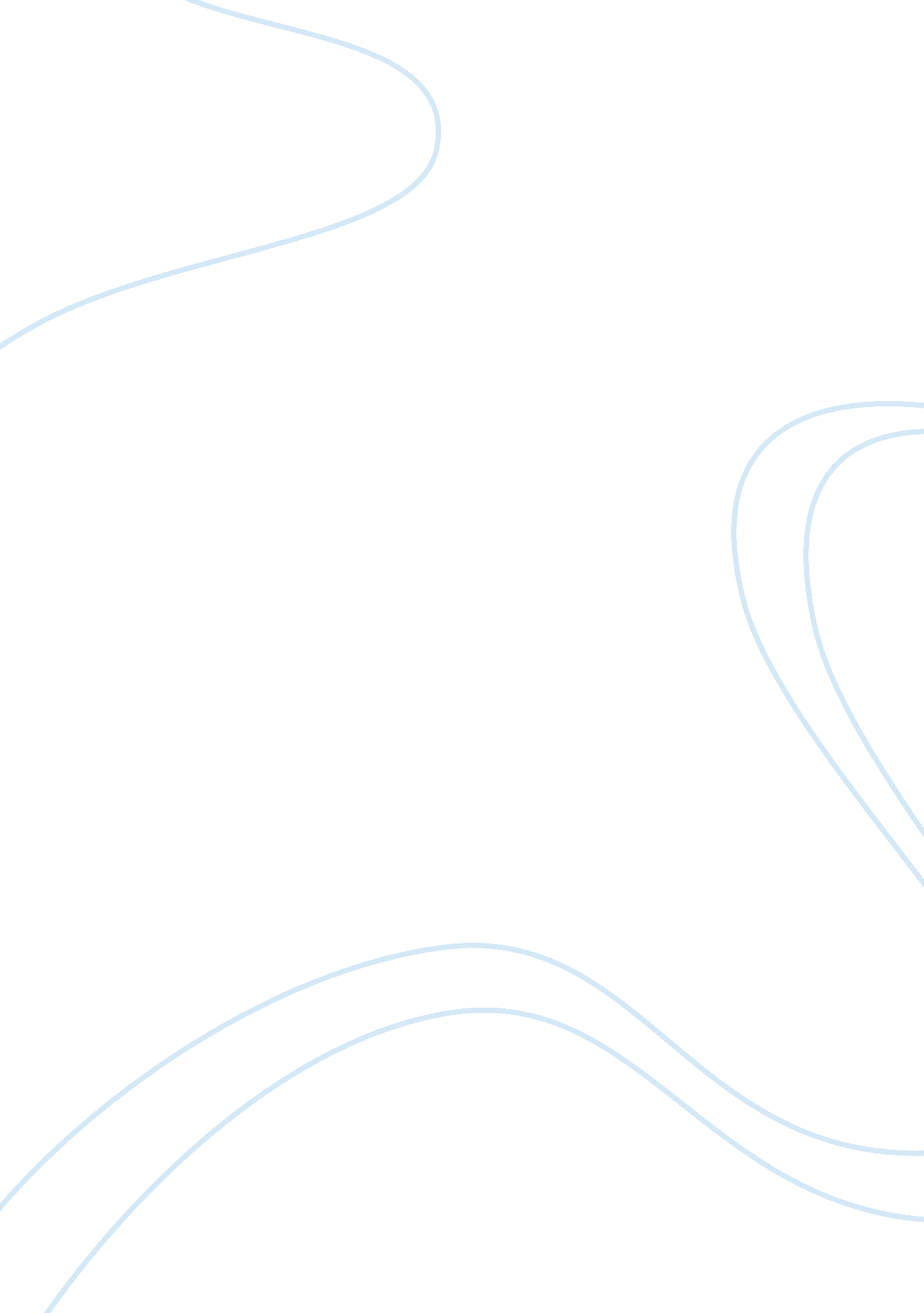 Facing the giants review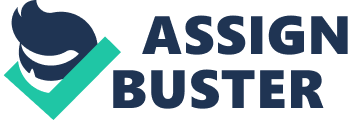 Brooke can't conceive, money Is running out, and most folks Just plain don't like him. Then, just when things seem Eke they can't get any worse, a stranger shows up in Grant's office and shares a Scripture verse, saying that the Lord sent him there. Suddenly, it's a whole new ballgame! Grant prays, gets inspired, and revamps his entire philosophy of coaching. His enthusiasm spreads to the whole team, and then the whole school, and suddenly, as Grant notes, it's " like a whole new team. New kicker joins the team thanks to the prodding of his wheelchair-bound father, and, even though he can't play worth anything, the coaches have a good feeling about him, and let him play anyway. Then, the film glosses over Grant's change of heart, we briefly see him slip into despair, then, after a short sequence of walking In the woods and reading his Bible, he's suddenly a whole different person, all in a matter of minutes. One might not be looking for deep psychological drama here, but this transformation Just feels cheap ND tawdry. And an assistant coach twists Jesus' words about the wide and narrow gates to apply to kicking field goals. And despite writer/director Snicker's insistence that he's " not a name-it-and-claim-let guy," that's Just what happens In the movie: After Grant gets right with Jesus, everything goes his way. We won't give away the plot developments, but suffice It to say that every situation that could go either way ends up going the " right" way, on and effete field. The " giants" aren't merely faced; we're all slain, and everybody lives happily ever after. Seems a bit like " prosperity gospel" dressed up in helmets and shoulder pads. This film spreads the message of faith In Jesus Christ and the positive Impact we can have on others. Coach Taylor even uses verses from Anemia about building a wall to motivate his defensive line to stone wall their opponents on the field. Facing the Giants also provides viewers with some great movie moments, particularly in the " death crawl" scene. Its raw, powerful emotions are moving and inspirational. N Facing the Giants Review By Scaremongering Christian high school, where coach Grant Taylor is trying to keep the school's the odds so high against Grant that it flirts with outright melodrama, his car wont start, his home is in a state of disrepair, he and Brooke can't conceive, money is running out, and most folks Just plain don't like him. Then, Just when things seem like they can't get any worse, a stranger shows up in Grant's office and shares a Scripture Grant notes, it's " like a whole new team. New kicker Joins the team thanks to the then, after a short sequence of walking in the woods and reading his Bible, he's suddenly a whole different person, all in a matter of minutes. One might not be that he's " not a name-it-and-claim-it guy," that's Just what happens in the movie: developments, but suffice it to say that every situation that could go either way ends up going the " right" way, on and off the field. The " giants" aren't merely faced; This film spreads the message of faith in Jesus Christ and the positive impact we can 